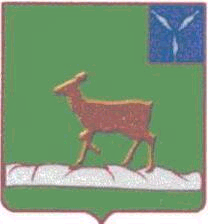 АДМИНИСТРАЦИЯИВАНТЕЕВСКОГО МУНИЦИПАЛЬНОГО РАЙОНАСАРАТОВСКОЙ ОБЛАСТИП О С Т А Н О В Л Е Н И ЕОт   18. 03. 2022    № 112с. ИвантеевкаО создании эвакуационной комиссииИвантеевского муниципального районаСаратовской областиВ соответствии с федеральными законами от 12 февраля 1998 года №28–ФЗ «О гражданской обороне», от 6 октября 2003 года №131–ФЗ «Об общих принципах местного самоуправления в Российской Федерации», постановлением Правительства Российской Федерации от 22 июня 2004 года №303 «Об утверждении Правил эвакуации населения, материальных и культурных ценностей в безопасные районы», Положением об организации и ведении гражданской обороны в муниципальных образованиях и организациях, утвержденным приказом МЧС России от 14 ноября 2008 года №687, постановлением Губернатора Саратовской области от 10 августа 2005 года №211 «О создании эвакуационной комиссии при Правительстве Саратовской области», УставомИвантеевского муниципального района,и в целях планирования, организации подготовки и проведения эвакуационных мероприятий в Ивантеевском  муниципальном районе, администрация Ивантеевского муниципального района ПОСТАНОВЛЯЕТ:1.Создать эвакуационную комиссию Ивантеевского муниципального района Саратовской области (далее – эвакуационная комиссия).2. Утвердить Положение об эвакуационной комиссии Ивантеевского муниципального района Саратовской области, функциональные обязанности руководящего состава и работников эвакуационной комиссии и должностной состав эвакуационной комиссии согласно приложениям  № 1,2,3 соответственно.3. Контроль за исполнением настоящего постановления возложить на первого заместителя главы администрации Ивантеевского муниципального района   Болмосова В.А.Глава Ивантеевскогомуниципального района                                                        В.В. БасовПриложение № 1 к постановлению администрации Ивантеевскогомуниципального района от 18.03. 2022  №112Положениеоб эвакуационной комиссииИвантеевскогомуниципальногорайона  Саратовской областиI.Общие положения1.Настоящее Положение разработано в соответствии с федеральными законами от 12 февраля 1998 года №28–ФЗ «О гражданской обороне», от 6 октября 2003 года №131–ФЗ «Об общих принципах местного самоуправления в Российской Федерации», постановлением Правительства Российской Федерации от 22 июня 2004 года №303 «Об утверждении Правил эвакуации населения, материальных и культурных ценностей в безопасные районы», Положением об организации и ведении гражданской обороны в муниципальных образованиях и организациях, утвержденным приказом МЧС России от 14 ноября 2008 года №687, постановлением Губернатора Саратовской области от 10 августа 2005 года №211 «О создании эвакуационной комиссии при Правительстве Саратовской области» и определяет порядок создания, структуру, задачи и основныефункции эвакуационной комиссииИвантеевского муниципального района(далее – эвакуационная комиссия).2.Эвакуационная комиссия создается постановлением администрации Ивантеевского муниципального района для планирования, организации подготовки и проведения эвакуационных мероприятий в Ивантеевском муниципальном районе, организации подготовки безопасных районов для размещения и жизнеобеспечения эвакуируемого населения, для размещения и хранения материальных и культурных ценностейИвантеевского муниципального района.3.Общее руководство эвакуационной комиссией осуществляет руководитель гражданской обороны –глава Ивантеевского муниципального района.Непосредственное руководство деятельностью эвакуационной комиссии возлагается на председателя эвакуационной комиссии – первого заместителя главы администрации Ивантеевского муниципального района.4.Эвакуационная комиссия осуществляет свою деятельность в соответствии с Конституцией Российской Федерации, федеральными конституционными законами, федеральными законами, другими нормативными правовыми актами Российской Федерации и Саратовской области во взаимодействии с эвакуационными органами Саратовской области.Деятельность эвакуационной комиссии регламентируется настоящим Положением.II.Задачи эвакуационной комиссии5.Основными задачами эвакуационной комиссии являются:а) планирование эвакуационных мероприятий в Ивантеевском муниципальном районе:эвакуации населения, материальных и культурных ценностей Ивантеевского муниципального района в безопасные районы из зон возможных опасностей;эвакуации населения, материальных и культурных ценностей Ивантеевского муниципального района из зон чрезвычайных ситуаций природного и техногенного характера в военное время;б) организация и контроль подготовки эвакуационных мероприятий в Ивантеевском муниципальном районе в период нарастания угрозы агрессии против Российской Федерации до объявления мобилизации в Российской Федерации в ходе непосредственной подготовки к переводу на работу в условиях военного времени;в) организация и контроль проведения эвакуационных мероприятий в Ивантеевском муниципальном районе:эвакуационных мероприятий, выполняемых с получением распоряжения о начале проведения частичной эвакуации из зон возможных опасностей;эвакуационных мероприятий, выполняемых с получением распоряжения о начале проведения общей эвакуации из зон возможных опасностей;г) сбор и обобщение данных о ходе эвакуационных мероприятий в Ивантеевском муниципальном районе и представление соответствующих донесений в эвакуационную комиссию при Правительстве Саратовской области согласно Регламенту сбора и обмена информации информацией в области гражданской обороны (приказ МЧС России от 27 марта 2020 года №216дсп).III.Основные функции эвакуационной комиссии6.В соответствии с возложенными задачами в мирное время эвакуационная комиссия осуществляет:разработку и ежегодное уточнение плана эвакуационных мероприятий в Ивантеевском муниципальном районе;расчет объемов эвакуационных мероприятий в Ивантеевском муниципальном районе;методическую помощь главаммуниципальных образований Ивантеевского муниципального района, задействованных в проведении и обеспечении эвакуационных мероприятий;проведение заседаний в соответствии с годовым планом работы эвакуационной комиссии;участие в учениях и тренировках по гражданской обороне и порядку действий в чрезвычайных ситуациях с целью приобретения практических навыков по организации подготовки и проведения эвакуационных мероприятий;разработку формализованных и других рабочих документов (эвакуационных списков, эвакуационных удостоверений, схем, графиков, расчетов) по вопросам эвакуации;запросы на разработку печатных информационных материалов (памяток)по вопросам эвакуации.7.При приведении в готовность гражданской обороны эвакуационная комиссия организует подготовку эвакуационных мероприятий в Ивантеевском муниципальном районе.В ходе организации подготовки эвакуационных мероприятий эвакуационная комиссия осуществляет:проверку готовности эвакуационных органов Ивантеевского муниципального района к выполнению задач по предназначению;проверку укомплектованности личным составом и обеспеченности техникой и имуществом формирований, осуществляющих и обеспечивающих проведение эвакуационных мероприятий Ивантеевском муниципальном районе;уточнение во взаимодействии с главами муниципальных образований Ивантеевского муниципального района готовности безопасных районов для размещения эвакуируемого населения Ивантеевского муниципального района, его обеспеченности жильем, запасами воды, материально–техническими, продовольственными, медицинскими и иными средствами, а также имуществом первой необходимости, предназначенным для его жизнеобеспечения;уточнение плана эвакуационных мероприятий в Ивантеевском муниципальном районе;уточнение расчетов и порядка проведения эвакуации населения Ивантеевского муниципального района в безопасные районы;уточнение расчетов и порядка проведения эвакуации материальных и культурных ценностей Ивантеевского муниципального района, подлежащих вывозу в безопасные районы;организацию уточнения перечней необходимых для продолжения служебной деятельности документов, подлежащих вывозу в безопасные районы;контроль выполнения мероприятий по повышению технической готовности транспорта, находящегося в ведении Ивантеевского муниципального района, а также спланированного и предназначенного в соответствии с предварительными договорами для проведения эвакуационных мероприятий;разработку и представление доклада главе Ивантеевского муниципального района и информирование эвакуационной комиссии при Правительстве Саратовской области о готовности эвакуационных органов Ивантеевского муниципального района к выполнению задач по предназначению, о ходе выполнения мероприятий по приведению в готовность гражданской обороны и о готовности к ведению гражданской обороны.8.При введении в действие Плана гражданской обороны и защиты населения Ивантеевского муниципального района эвакуационная комиссия осуществляет:развертывание эвакуационных органовИвантеевского муниципального района;контроль приведения в готовность транспорта, спланированного для эвакуации населения, материальных и культурных ценностейИвантеевского муниципального района;взаимодействие с эвакуационной комиссией при Правительстве Саратовской области по сбору и обмену информацией в области гражданской обороны (вопросы эвакуации);контроль организации мероприятий по обеспечению эвакуируемого населения Ивантеевского муниципального района, размещаемого в безопасных районах, жильем, имуществом первой необходимости, запасами воды, материально-техническими, продовольственными, медицинскими и иными средствами;контроль организации проведения мероприятий по эвакуации в безопасные районы материальных и культурных ценностей Ивантеевского муниципального района, а также документов, необходимых для продолжения служебной деятельности.9.При получении распоряжения о начале проведения эвакуации эвакуационная комиссия организует проведение эвакуационных мероприятий в Ивантеевском муниципальном районе.В ходе организации проведения эвакуационных мероприятий эвакуационная комиссия осуществляет:постоянное поддержание связи и обмен информацией с эвакуационной комиссией при Правительстве Саратовской области, главами муниципальных образований Ивантеевского муниципального района, задействованными в проведении эвакуационных мероприятий, и транспортными организациями, обеспечивающими проведение эвакуационных мероприятий вИвантеевском муниципальном районе;сбор и обобщение данных о ходе эвакуации населения Ивантеевского муниципального района и корректировка по конкретным условиям обстановки плана эвакуационных мероприятий в Ивантеевском муниципальном районе;представление докладов главе Ивантеевского муниципального района и донесений в эвакуационную комиссию при Правительстве Саратовской области о ходе выполнения эвакуационных мероприятий в Ивантеевском муниципальном районе;контроль размещения эвакуируемого населения Ивантеевского муниципального района в безопасных районах, выполнения мероприятий по их обеспечению жильем, имуществом первой необходимости, запасами воды, материально-техническими, продовольственными, медицинскими и иными средствами и представление главе Ивантеевского муниципального района и в эвакуационную комиссию при Правительстве Саратовской области итогового доклада (донесения) о завершении эвакуационных мероприятий в Ивантеевском муниципальном районе.10.При угрозе возникновения и (или) возникновении чрезвычайных ситуаций на территории Ивантеевского муниципального района работники эвакуационной комиссии могут привлекаться к разработке документов и подготовке предложений главе Ивантеевского муниципального района для принятия им решения о проведении эвакуационных мероприятий.11.Эвакуационная комиссия имеет право:принимать решения, связанные с планированием, организацией подготовки к проведению и проведением эвакуационных мероприятий в Ивантеевском муниципальном районе и обязательные для выполнения главами муниципальных образований Ивантеевского муниципального района, задействованных в осуществлении эвакуационных мероприятий в Ивантеевском муниципальном районе;готовить проекты муниципальных правовых актов и организационно-распорядительных документов по вопросам эвакуации;проводить проверки готовности формирований, осуществляющих и обеспечивающих проведение эвакуационных мероприятий в Ивантеевском муниципальном районе.12. В состав эвакуационной комиссии входят:председатель,заместитель председателя;секретарь эвакуационной комиссии;начальники:группы планирования;организационной группы;группы обеспечения;другие работники эвакуационной комиссии.13.Заседания эвакуационной комиссии проводятся в соответствии с годовыми планами работы комиссии, но не реже двух раз в год и оформляются протоколами заседаний эвакуационной комиссии.14.Председатель эвакуационной комиссии несет персональную ответственность за выполнение возложенных на комиссию задач в мирное и военное время.Верно: Управляющая делами             администрации Ивантеевского             муниципального района                                                     А.М. ГрачеваПриложение № 2 к постановлению администрации Ивантеевскогомуниципального района от 18.03. 2022  №112Функциональные обязанностируководящего состава и работников эвакуационной комиссииИвантеевского муниципального района Саратовской областиI.Председатель эвакуационной комиссииИвантеевского муниципального района Саратовской области 1.Председателем эвакуационной комиссии Ивантеевского муниципального района Саратовской области (далее – эвакуационная комиссия) назначается первый заместитель главы администрации Ивантеевского муниципального района.2.Председатель эвакуационной комиссии отвечает за организацию разработки, реализацию, ежегодное уточнение и своевременную корректировку Плана эвакуационных мероприятий в Ивантеевском муниципальном районе (далее – План эвакуационных мероприятий) организацию подготовки и проведения эвакуационных мероприятий в Ивантеевском муниципальном районе.3.Обязанности председателя эвакуационной комиссии:3.1.В мирное время председатель эвакуационной комиссии:руководит разработкой и ежегодным уточнением Плана эвакуационных мероприятий, формализованных и других рабочих документов (эвакуационных списков, эвакуационных удостоверений, схем, графиков, расчетов) по вопросам эвакуации;организует оказание методической помощи главам муниципальных образований Ивантеевского муниципального района, задействованных в проведении и обеспечении эвакуационных мероприятий;проводит заседания эвакуационной комиссии в соответствии с годовым планом работы эвакуационной комиссии;обеспечивает участие эвакуационной комиссии в учениях и тренировках по гражданской обороне и порядку действий в чрезвычайных ситуациях.3.2.При приведении в готовность гражданской обороныИвантеевского муниципального района председатель эвакуационной комиссии:проводит совещание с работниками эвакуационной комиссии по доведению до них обстановки и постановке задач;организует взаимодействие с эвакуационной комиссией при Правительстве Саратовской области по сбору и обмену информацией в области гражданской обороны (по вопросам эвакуации);организует контроль состояния укомплектованности личным составом и обеспеченности техникой и имуществом формирований, осуществляющих и обеспечивающих проведение эвакуационных мероприятий в Ивантеевском муниципальном районе;организует проверку готовности эвакуационных органов Ивантеевскогомуниципального района к выполнению задач по предназначению;организует уточнение обеспеченности населения Ивантеевского муниципального района, размещаемого в безопасных районах, жильем, запасами воды, материально–техническими, продовольственными, медицинскими и иными средствами, а также имуществом первой необходимости, предназначенного для первоочередного жизнеобеспечения;контролирует организацию проверки материальных и технических средств, обеспечивающих проведение эвакуационных мероприятий, к выполнению задач по предназначению;контролирует уточнение перечней материальных и культурных ценностей, а также необходимых для продолжения служебной деятельности документов, подлежащих вывозу в безопасные районы;представляет главе Ивантеевского муниципального района в пределах своей компетенции проекты муниципальных правовых актов и организационно–распорядительных документов, обеспечивающих подготовку к проведению эвакуационных мероприятий;организует уточнение Плана эвакуационных мероприятий и основных показателей планирования эвакуационных мероприятий в Ивантеевском муниципальном районе;контролирует уточнение расчетов и порядка проведения эвакуации населения Ивантеевского муниципального района в безопасные районы;контролирует уточнение готовности безопасных районов для размещения эвакуируемого населения Ивантеевского муниципального района, размещения и хранения материальных и культурных ценностей;организует разработку макетов памяток о действиях населения Ивантеевского муниципального района при проведении эвакуационных мероприятий;организует контроль за выполнением мероприятий по повышению технической готовности всех видов транспорта, предназначенного для проведения эвакуации населения Ивантеевского муниципального района, материальных и культурных ценностей в безопасные районы;докладывает главе Ивантеевского муниципального районао готовности эвакооргановк выполнению задач по предназначению, о ходе выполнения мероприятий по приведению в готовность гражданской обороны и о готовности к ведению гражданской обороны.3.3.При введении в действие Плана гражданской обороны и защиты населения Ивантеевского муниципального района председатель эвакуационной комиссии:руководит развертыванием эвакуационной комиссииИвантеевского муниципального района, проводит совещания с работниками эвакуационной комиссии по доведению до них обстановки (изменений в обстановке) и постановке задач;представляет главе Ивантеевского муниципального района проекты муниципальных правовых актов и организационно–распорядительных документов, обеспечивающих проведение мероприятий по реализации Плана эвакуационных мероприятий;организует контроль обеспечения эвакуируемого населения Ивантеевского муниципального района, размещаемого в безопасных районах, жильем, имуществом первой необходимости, запасами воды, материально-техническими, продовольственными, медицинскими и иными средствами;докладывает главе Ивантеевского муниципального района о ходе выполнения мероприятий при введении в действие Плана гражданской обороны и защиты населения Ивантеевского муниципального района, представляет проекты донесений в соответствии с регламентом сбора и обмена информацией.3.4.При получении распоряжения о начале выполнения эвакуационных мероприятий (проведения эвакуации) председатель эвакуационной  комиссии:проводит совещание с работниками эвакуационной комиссии по доведению информации о получения распоряжения на проведение эвакуации и постановке задач;корректирует по конкретным условиям обстановки План эвакуационных мероприятий, осуществляет контроль за его выполнением;представляет главе Ивантеевского муниципального районапроект распоряжения на проведение эвакуационных мероприятий и контролирует их исполнение;организует постоянное поддержание связи, сбор и обмен информацией в области гражданской обороны с эвакуационной комиссией при Правительстве Саратовской области (по вопросам эвакуации);организует сбор и обобщение данных о ходе эвакуации населения в Ивантеевском муниципальном районе;организует контроль прибытия эвакуируемого населения Ивантеевского муниципального района на приемные эвакуационные пункты, их размещения в безопасных районах, выполнения мероприятий по обеспечению жильем, имуществом первой необходимости, запасами воды, материально-техническими, продовольственными, медицинскими и иными средствами;организует контроль проведения мероприятий по эвакуации в безопасные районы материальных и культурных ценностей, а также документов, необходимых для продолжения служебной деятельности;докладывает главе Ивантеевского муниципального района о ходе выполнения эвакуационных мероприятий, представляет на подпись проект итогового донесения о завершении эвакуационных мероприятий в Ивантеевском муниципальном районе.II.Заместитель председателя эвакуационной комиссииИвантеевского муниципального района Саратовской области4.Заместитель председателя эвакуационной комиссии отвечаетза организацию обеспечения эвакуационных мероприятий вИвантеевском муниципальном районе (во взаимодействии с главами муниципальных образований Ивантеевского муниципального района).Заместитель председателя эвакуационной комиссии в отсутствие председателя эвакуационной комиссии выполняет в полном объеме его функциональные обязанности.5. Обязанности заместителя председателя эвакуационной комиссии:5.1.В мирное время заместитель председателя эвакуационной комиссии:осуществляет контроль за разработкой формализованных и других рабочих документов (эвакуационных списков, эвакуационных удостоверений, схем, графиков, расчетов) Ивантеевского муниципального района;осуществляет запросы на разработку печатных информационных материалов (памяток) по вопросам эвакуации.5.2.При приведении в готовность гражданской обороны Ивантеевского муниципального района заместитель председателя эвакуационной комиссии:осуществляет взаимодействие с эвакуационной комиссией при Правительстве Саратовской области по сбору и обмену информацией в области гражданской обороны (по вопросам эвакуации);осуществляет контроль состояния укомплектованности личным составом и обеспеченности техникой и имуществом формирований, осуществляющих и обеспечивающих проведение эвакуационных мероприятий Ивантеевском муниципальном районе;осуществляет проверку готовности эвакуационных органов Ивантеевского муниципального района к выполнению задач по предназначению;контролирует уточнение обеспеченности населения Ивантеевского муниципального района, размещаемого в безопасных районах, жильем, запасами воды, материально-техническими, продовольственными, медицинскими и иными средствами, а также имуществом первой необходимости, предназначенного для первоочередного жизнеобеспечения;организует участие в проверке материальных и технических средств, обеспечивающих проведение эвакуационных мероприятий, к выполнению задач по предназначению;организует уточнение перечней материальных и культурных ценностей, а также необходимых для продолжения служебной деятельности документов, подлежащих вывозу в безопасные районы;уточняет основные показатели планирования эвакуационных мероприятий в Ивантеевском муниципальном районе;организует уточнение расчетов и порядка проведения эвакуации населения, материальных и культурных ценностей Ивантеевского муниципального района в безопасные районы;организует уточнение готовности безопасных районов для размещения эвакуируемого населения, размещения и хранения материальных и культурных  ценностей Ивантеевского муниципального района;осуществляет контроль за выполнением мероприятий по повышению технической готовности всех видов транспорта, предназначенного для обеспечения проведения эвакуации населения, материальных и культурных ценностей Ивантеевского муниципального района в безопасные районы;докладывает председателю эвакуационной комиссии о ходе выполнения мероприятий Плана приведения в готовность гражданской обороны Ивантеевского муниципального района.5.3.При введении в действие Плана гражданской обороны и защиты населения Ивантеевского муниципального района заместитель председателя эвакуационной комиссии:во взаимодействии с главами муниципальных образований Ивантеевского муниципального районаконтролирует приведение в готовность транспорта, спланированного для эвакуации населения, материальных и культурных ценностей Ивантеевского муниципального района;во взаимодействии с главами муниципальных образований Ивантеевского муниципального районаконтролирует организацию выполнения мероприятий по обеспечению эвакуируемого населения Ивантеевского муниципального района, размещаемого в безопасных районах, жильем, имуществом первой необходимости, запасами воды, материально–техническими, продовольственными, медицинскими и иными средствами;контролирует организацию проведения мероприятий по эвакуации в безопасные районы материальных и культурных ценностей и документов, необходимых для продолжения служебной деятельности;организует сбор и обмен информацией в области гражданской обороны (по вопросам эвакуации) с эвакуационной комиссией при Правительстве Саратовской области;докладывает председателю эвакуационной комиссии о ходе выполнения мероприятий при введении в действие Плана гражданской обороны и защиты населения Ивантеевского муниципального района.5.4.При получении распоряжения о начале выполнения эвакуационных мероприятий (проведения эвакуации) заместитель председателя эвакуационной  комиссии:контролирует прибытие населения Ивантеевского муниципального района на приемные эвакуационные пункты (пункты посадки), их размещение в безопасных районах, выполнение мероприятий по обеспечению жильем, имуществом первой необходимости, запасами воды, материально-техническими, продовольственными, медицинскими и иными средствами;контролирует проведение мероприятий по эвакуации в безопасные районы материальных ценностей и культурных ценностей, а также документов, необходимых для продолжения служебной деятельности;докладывает председателю эвакуационной комиссии о ходе выполнения эвакуационных мероприятий в Ивантеевском муниципальном районе.III.Секретарь эвакуационной комиссииИвантеевского муниципального района Саратовской области6.Секретарь эвакуационной комиссии подчиняется председателю комиссии и работает под его руководством.7.Обязанности секретаря эвакуационной комиссии:7.1.В мирное время секретарь эвакуационной комиссии:принимает участие в разработке Плана эвакуационных мероприятий;разрабатывает годовые планы работы эвакуационной комиссии и своевременно представляет их на утверждение;разрабатывает и регулярно уточняет схему оповещения и сбора эвакуационной комиссии в рабочее и нерабочее время, в том числе при выходе из строя средств связи;осуществляет сбор членов эвакуационной комиссии на заседания, подготавливает рабочие места;ведет протоколы заседаний эвакуационной комиссии, доводит принятые на заседаниях решения до исполнителей и контролирует их исполнение;уточняет списочный состав эвакуационной комиссии, при необходимости вносит предложения по внесению изменений в состав;ведет учет эвакуационных органов Ивантеевского муниципального района, осуществляет уточнение контактных телефонов руководящего состава и работников эвакуационных органов.7.2.При приведении в готовность гражданской обороныИвантеевского муниципального района секретарь эвакуационной комиссии:уточняет схему оповещения эвакуационной комиссии, контролирует ход оповещения и порядок прибытия работников эвакуационной комиссии; принимает участие в уточнении Плана эвакуационных мероприятий;участвует в разработке и представлении председателю эвакуационной комиссии проектов муниципальных правовых актов и организационно–распорядительных документов, обеспечивающих подготовку к проведению эвакуационных мероприятий;разрабатывает проекты докладов, отчетов и донесений в соответствии с регламентом по сбору и обмену информацией в области гражданской обороны (по вопросам эвакуации) и распоряжения председателя эвакуационной комиссии;организует выдачу главам муниципальных образований Ивантеевского муниципального районапамяток о действиях населения Ивантеевского муниципального района при проведении эвакуационных мероприятий.7.3. При введении в действие Плана гражданской обороны и защиты населения Ивантеевского муниципального района секретарь эвакуационной комиссии:подготавливает рабочие места для состава эвакуационной комиссии по условиям обстановки;составляет график дежурства в соответствии с режимом работы эвакуационной комиссии, подготавливает рабочие места и обеспечивает документально работу эвакуационной комиссии в круглосуточном режиме;участвует в разработке проектов муниципальных правовых актов и организационно–распорядительных документов, обеспечивающих проведение мероприятий по реализации Плана эвакуационных мероприятий;разрабатывает проекты докладов, отчетов и донесений в соответствии с регламентом по сбору и обмену информацией в области гражданской обороны (по вопросам эвакуации) и распоряжения председателя эвакуационной комиссии.7.4.При получении распоряжения о начале выполнения эвакуационных мероприятий (проведения эвакуации) секретарь эвакуационной  комиссии:осуществляет контроль за ходом оповещения глав муниципальных образований Ивантеевского муниципального района о начале эвакуации;во взаимодействии с главами муниципальных образований Ивантеевского муниципального районаобеспечивает сбор и учет поступающих докладов и донесений о ходе эвакуационных мероприятий, обобщает поступающую информацию;ведет учет принятых и отданных в ходе эвакуации распоряжений, доводит принятые решения до исполнителей и контролирует поступление докладов об их исполнении;разрабатывает проекты докладов, донесений и отчетов о ходе эвакуации в соответствии с регламентом по сбору и обмену информацией в области гражданской обороны (по вопросам эвакуации).IV.Начальник группы планирования эвакуационной комиссииИвантеевского муниципального района Саратовской области8.Начальник группы планирования подчиняется председателю эвакуационной комиссии и работает под его непосредственным руководством.Он отвечает за разработку Плана эвакуационных мероприятий, расчет объемов эвакуационных мероприятий, ведение эвакуационных списков, учет эвакуационных удостоверений.9.Обязанности начальника группы планирования:9.1.В мирное время начальник группы планирования:разрабатывает План эвакуационных мероприятий (во взаимодействии с главами муниципальных образований Ивантеевского муниципального района);производит расчеты объемов эвакуационных мероприятий в Ивантеевском муниципальном районе;ведет эвакуационные списки, перечни материальных и культурных ценностей, а также необходимых для продолжения служебной деятельности документов, подлежащих вывозу в безопасные районы;разрабатывает графики эвакуации населения, вывоза материальных и культурных ценностей, а также документов, необходимых для продолжения служебной деятельности, в безопасные районы;во взаимодействии с главами муниципальных образований Ивантеевского муниципального района осуществляет планирование использования общественных и административных зданий в безопасных районах для размещения эвакуируемого населения, размещения и хранения материальных и культурных ценностей, ведет учет создаваемых приемных эвакуационных пунктов;представляет председателю эвакуационной комиссии доклады о планировании эвакуационных мероприятий в Ивантеевском муниципальном районе, разрабатывает предложения по совершенствованию учета эвакуируемого населения, материальных и культурных ценностей.9.2.При приведении в готовность гражданской обороныИвантеевского муниципального района начальник группы планирования:докладывает председателю эвакуационной комиссии о готовности группы планирования к выполнению задач по предназначению;осуществляет взаимодействие с эвакуационной комиссией при Правительстве Саратовской области по сбору и обмену информацией в области гражданской обороны (по вопросам эвакуации);уточняет перечни материальных и культурных ценностей, а также необходимых для продолжения служебной деятельности документов, подлежащих вывозу в безопасные районы;организует разработку и представляет председателю эвакуационной комиссии проекты муниципальных правовых актов и организационно–распорядительных документов, обеспечивающих подготовку к проведению эвакуационных мероприятий в Ивантеевском муниципальном районе;уточняет План эвакуационных мероприятий и основные показатели планирования эвакуационных мероприятий;уточняет расчеты эвакуационных объемов в Ивантеевском муниципальном районе;докладывает председателю эвакуационной комиссии о ходе выполнения мероприятий по приведению в готовность гражданской обороны Ивантеевского муниципального района и готовности к ведению гражданской обороны (по вопросам эвакуации).9.3.При введении в действие Плана гражданской обороны и защиты населения Ивантеевского муниципального района начальник группы планирования:взаимодействует с эвакуационной комиссией при Правительстве Саратовской области по сбору и обмену информацией в области гражданской обороны (по вопросам эвакуации);разрабатывает и представляет председателю эвакуационной комиссии проекты муниципальных правовых актов и организационно–распорядительных документов, обеспечивающих проведение мероприятий по реализации Плана эвакуационных мероприятий;докладывает председателю эвакуационной комиссии о ходе выполнения мероприятий при введении в действие Плана гражданской обороны и защиты населения Ивантеевского муниципального района.9.4.При получении распоряжения о начале выполнения эвакуационных мероприятий (проведения эвакуации) начальник группы планирования:организует оповещение глав муниципальных образований Ивантеевского муниципального районао начале эвакуации;организует доведение о сложившейся обстановке и ее изменении в ходе проведения эвакуации до глав муниципальных образований Ивантеевского муниципального района;контролирует выполнение графиков эвакуации населения, материальных и культурных ценностей, а также документов, необходимых для продолжения служебной деятельности, в безопасные районы;докладывает председателю эвакуационной комиссии об основных показателях эвакуационных мероприятий в Ивантеевском муниципальном районе.V.Начальник организационной группы эвакуационной комиссииИвантеевского муниципального района Саратовской области10.Начальник организационной группы подчиняется председателю эвакуационной комиссии и работает под его руководством.Он отвечает за подготовку и проведение эвакуационных мероприятий в Ивантеевском муниципальном районе.11.Обязанности начальника организационной группы:11.1.В мирное время начальник организационной группы:ведет учет эвакуационных органов Ивантеевского муниципального района;организует и контролирует работу по приписке населения Ивантеевского муниципального района к сборным эвакуационным пунктам, пунктам посадки;разрабатывает и представляет председателю эвакуационной комиссии макеты памяток о действиях населения Ивантеевского муниципального района при проведении эвакуационных мероприятий;разрабатывает и представляет председателю эвакуационной комиссии предложения по совершенствованию вопросов размещения эвакуируемого населения Ивантеевского муниципального района в безопасных районах.11.2.При приведении в готовность гражданской обороныИвантеевского муниципального района начальник организационной группы:докладывает председателю эвакуационной комиссии о готовности организационной группы к выполнению задач по предназначению;контролирует приведение в готовность сборных эвакуационных пунктов (пунктов посадки), приемных эвакуационных пунктов (пунктов высадки) к выполнению задач по предназначению;осуществляет взаимодействие с эвакуационной комиссией при Правительстве Саратовской области по сбору и обмену информацией в области гражданской обороны (по вопросам эвакуации);уточняет порядок проведения эвакуации населения, материальных и культурных ценностей Ивантеевского муниципального района в безопасные районы;докладывает председателю эвакуационной комиссии о ходе выполнения мероприятий по приведению в готовность гражданской обороны и готовности к ведению гражданской обороны.11.3.При введении в действие Плана гражданской обороны и защиты населения Ивантеевского муниципального района начальник организационной группы:во взаимодействии с главами муниципальных образований Ивантеевского муниципального районаосуществляет сбор и обмен информацией о развертывании сборных эвакуационных пунктов (пунктов посадки), приемных эвакуационных пунктов (пунктов высадки);докладывает председателю эвакуационной комиссии о ходе выполнения мероприятий при введении в действие Плана гражданской обороны и защиты населения Ивантеевского муниципального района.11.4.При получении распоряжения о начале выполнения эвакуационных мероприятий (проведения эвакуации) начальник организационной группы:разрабатывает и представляет председателю эвакуационной комиссии проекты муниципальных правовых актов и организационно–распорядительных документов, обеспечивающих проведение эвакуационных мероприятий;осуществляет сбор и обобщение поступающей информации о прибытии населения Ивантеевского муниципального района насборные эвакуационные пункты и на приемные эвакуационные пункты в безопасных районах, размещении населения в безопасных районах;представляет доклады председателю эвакуационной комиссии о выполненных мероприятиях по приему и размещению эвакуируемого  населения Ивантеевского муниципального района, по организации хранения материальных и культурных ценностей.VI.Начальник группы обеспечения эвакуационной комиссииИвантеевского муниципального района Саратовской области12.Начальник группы обеспечения подчиняется председателю эвакуационной комиссии и работает под его руководством. Он отвечает за обеспечение эвакуационных мероприятий в Ивантеевском муниципальном районе.13.Обязанности начальника группы обеспечения:13.1.В мирное время начальник группы обеспечения:осуществляет контроль за состоянием и готовностью транспорта, планируемого к выделению для проведения эвакуационных перевозок, формированием групп для перевозки людей и грузов, ведет учет сил и средств, планируемых для обеспечения эвакуационных мероприятий;осуществляет разработку и своевременное уточнение расчетов потребности по первоочередному обеспечению эвакуируемого населения Ивантеевского муниципального района;осуществляет разработку и своевременное уточнение расчетов на привлечение автомобильного транспорта для обеспечения эвакуационных мероприятий, разрабатывает графики вывоза населения, материальных и культурных ценностейИвантеевского муниципального района при проведении частичной эвакуации;представляет председателю эвакуационной комиссии доклады о планировании обеспечения эвакуационных мероприятий, готовит предложения по совершенствованию организации первоочередного жизнеобеспечения эвакуируемого населения Ивантеевского муниципального района.13.2.При приведении в готовность гражданской обороныИвантеевского муниципального района начальник группы обеспечения:докладывает председателю эвакуационной комиссии о готовности группы обеспечения к выполнению задач по предназначению;осуществляет взаимодействие с эвакуационной комиссией при Правительстве Саратовской области по сбору и обмену информацией в области гражданской обороны (по вопросам эвакуации);осуществляет контроль состояния укомплектованности личным составом и обеспеченности техникой и имуществом формирований, обеспечивающих проведение эвакуационных мероприятий в Ивантеевском муниципальном районе;во взаимодействии с главами муниципальных образований Ивантеевского муниципального района уточняет обеспеченность населения Ивантеевского муниципального района, размещаемого в безопасных районах, жильем, запасами воды, материально-техническими, продовольственными, медицинскими и иными средствами, а также имуществом первой необходимости, предназначенного для первоочередного жизнеобеспечения;участвует в проверке материальных и технических средств, обеспечивающих проведение эвакуационных мероприятий, к выполнению задач по предназначению;уточняет расчеты и порядок обеспечения эвакуации населения, материальных и культурных ценностей Ивантеевского муниципального района в безопасные районы;во взаимодействии с главами муниципальных образований Ивантеевского муниципального района уточняет готовность безопасных районов для размещения эвакуируемого населения Ивантеевского муниципального района;во взаимодействии с главами муниципальных образований Ивантеевского муниципального района принимает участие в выработке мер по повышению технической готовности всех видов транспорта, предназначенного для обеспечения эвакуации населения, материальных и культурных ценностейИвантеевского муниципального района в безопасные районы;докладывает председателю эвакуационной комиссии о ходе выполнения мероприятий по приведению в готовность гражданской обороны и готовности к ведению гражданской обороны.13.3.При введении в действие Плана гражданской обороны и защиты населения Ивантеевского муниципального района начальник группы обеспечения:во взаимодействии с главами муниципальных образований Ивантеевского муниципального районаи транспортными организациями, задействованными в интересах Ивантеевского муниципального района, осуществляет сбор и обобщение информации о приведении в готовность транспорта, спланированного для обеспечения эвакуации;уточняет порядок обеспечения эвакуируемого населения, размещаемого в безопасных районах, жильем, имуществом первой необходимости, запасами воды, материально–техническими, продовольственными, медицинскими и иными средствами;уточняет порядок проведения мероприятий по эвакуации в безопасные районы материальных и культурных ценностей, а также документов, необходимых для продолжения служебной деятельности;докладывает председателю эвакуационной комиссии о ходе выполнения мероприятий при введении в действие Плана гражданской обороны и защиты населения Ивантеевского муниципального района.13.4.При получении распоряжения о начале выполнения эвакуационных мероприятий (проведения эвакуации) начальник группы обеспечения:организует и контролирует поставку транспорта на пункты посадки эвакуируемого населения и в пункты погрузки эвакуируемых материальных и культурных ценностей;осуществляет контроль за ходом выдвижения, движением транспортных колонн по маршрутам эвакуации и прибытием их на пункты высадки (выгрузки) в безопасных районах;контролирует техническое состояние транспорта в ходе движения, организует и контролирует работы по техническому обслуживанию и ремонту техники в случае поломок и неисправностей;контролирует реализацию мероприятий по организации всестороннего обеспечения эвакуируемого населения на приемных эвакуационных пунктах и в местах размещения в безопасных районах;представляет доклады председателю эвакуационной комиссии об обеспечении населения Ивантеевского муниципального района, размещаемого в безопасных районах, жильем, запасами воды, материально-техническими, продовольственными, медицинскими и иными средствами, а также имуществом первой необходимости, предназначенного для первоочередного жизнеобеспечения.Верно: Управляющая делами             администрации Ивантеевского             муниципального района                                                      А.М. ГрачеваПриложение № 3 к постановлению администрации Ивантеевскогомуниципального района от 18.03. 2022  №112Должностной составэвакуационной комиссии ИвантеевскогомуниципальногорайонаСаратовской областиПервый заместитель главы администрации Ивантеевского муниципального района– председатель эвакуационной комиссии.заместитель главы администрации Ивантеевского муниципального района по строительству, ЖКХ, промышленности, водоснабжению и водоотведению – заместитель председателя эвакуационной комиссии.начальник отдела ГО и ЧС администрации Ивантеевского муниципального района – секретарь эвакуационной комиссии.Члены эвакуационной комиссии:начальник группы планирования – заместитель главы администрации Ивантеевского муниципального района;в составе группы:начальник организационной группы – начальник отдела организационно-контрольно-кадровой работы администрации Ивантеевского муниципального района;в составе группы:начальник управления образования администрации Ивантеевского муниципального района;начальник отдела культуры администрации Ивантеевского муниципального района»;начальник группы обеспечения – директор МУ «Забота»Ивантеевского муниципального района;в составе группы:начальник отдела экономики администрации Ивантеевского муниципального района.Верно: Управляющая делами             администрации Ивантеевского             муниципального района                                                      А.М. Грачева